Attachment 2. 2019 ETSB Customer Satisfaction Survey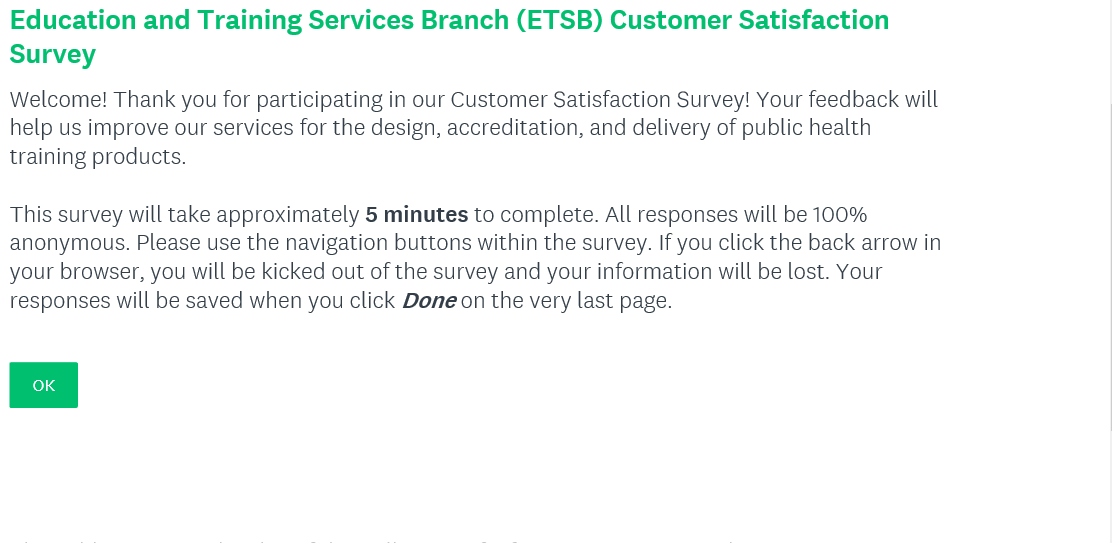 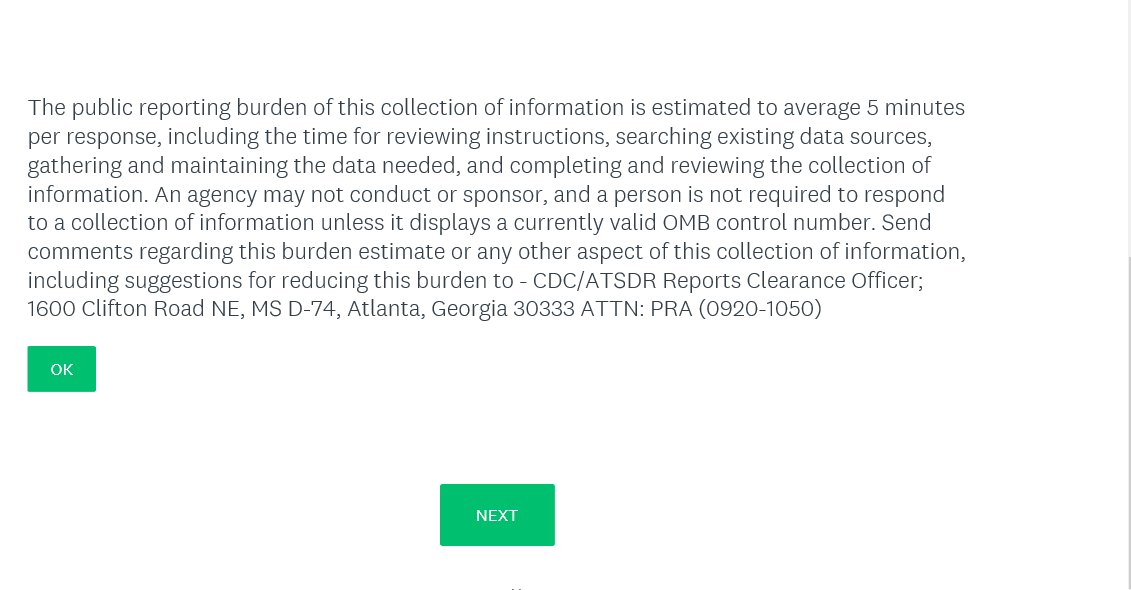 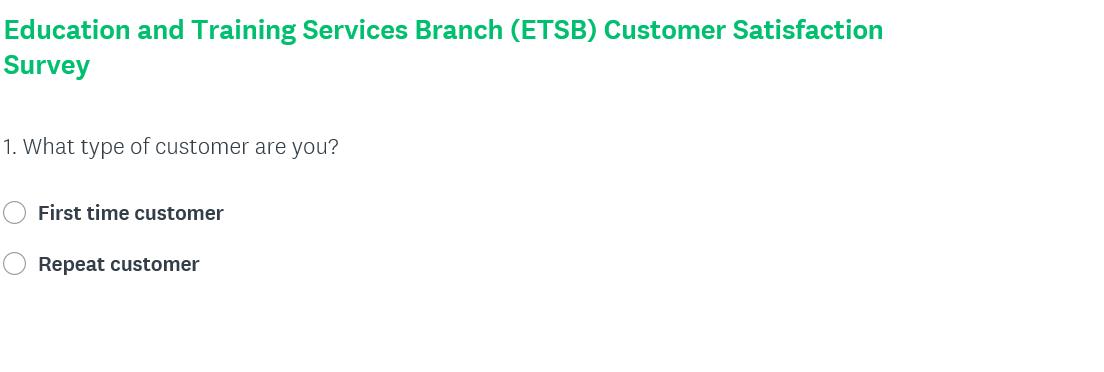 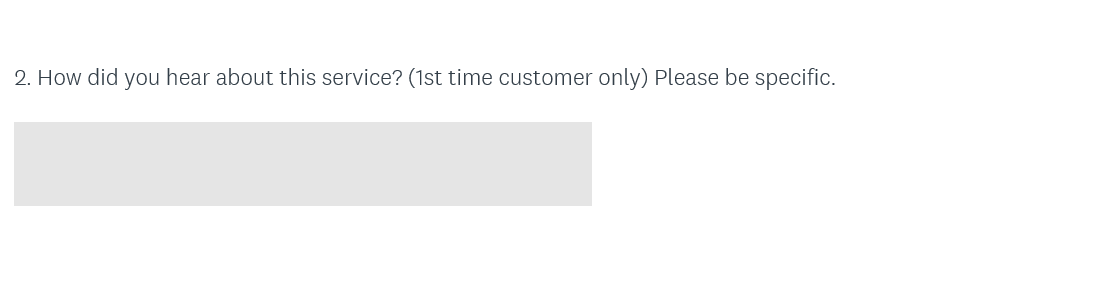 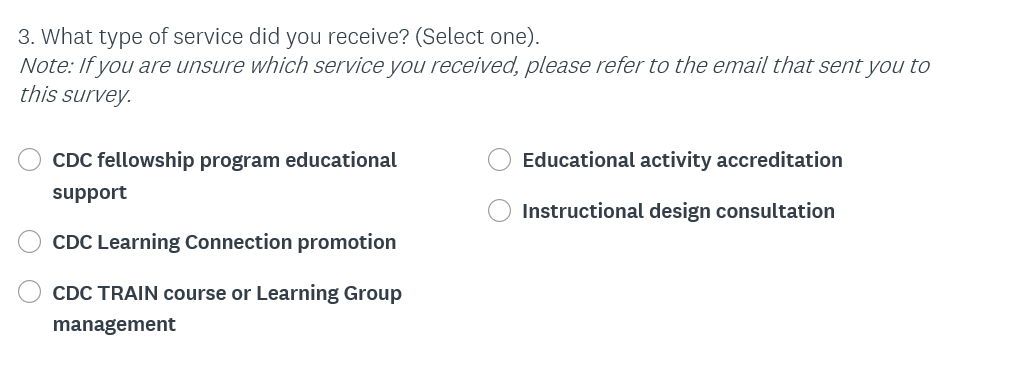 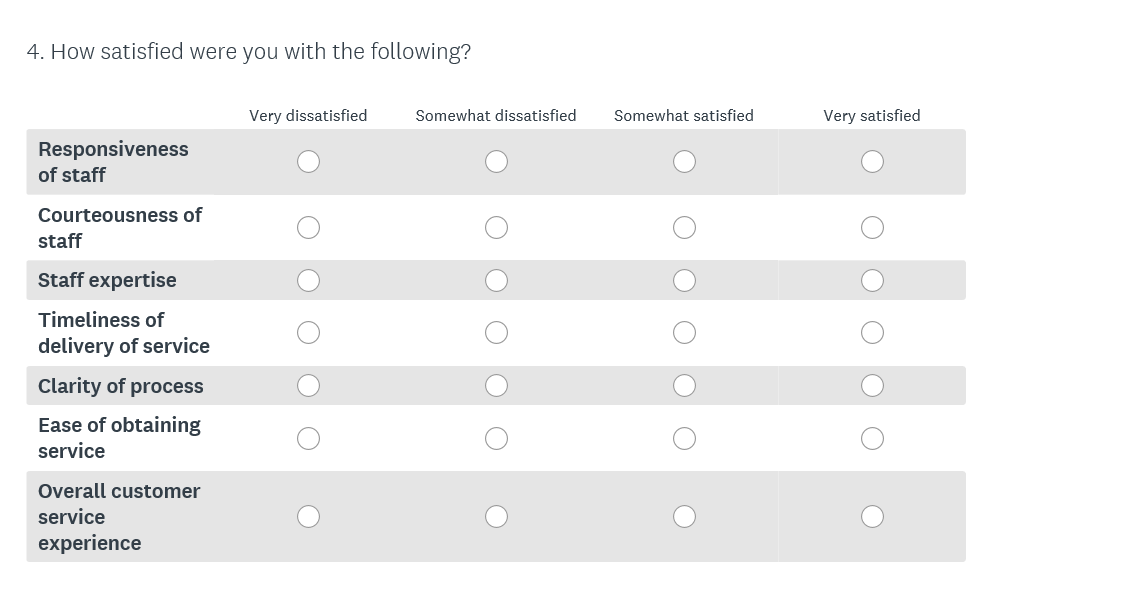 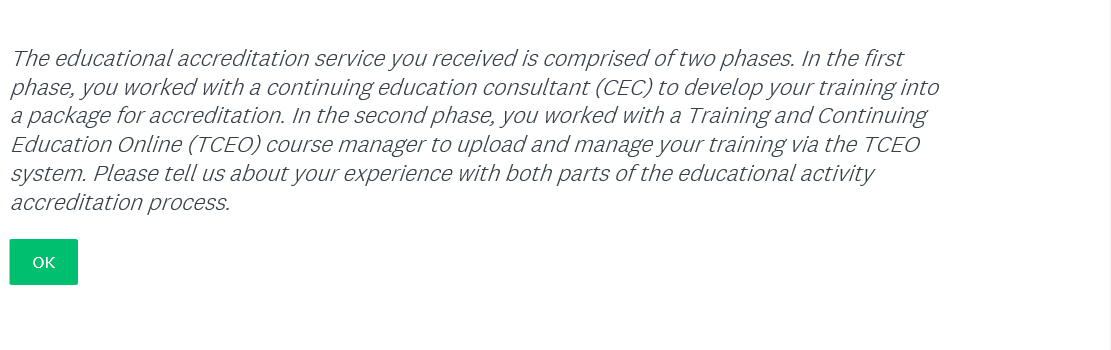 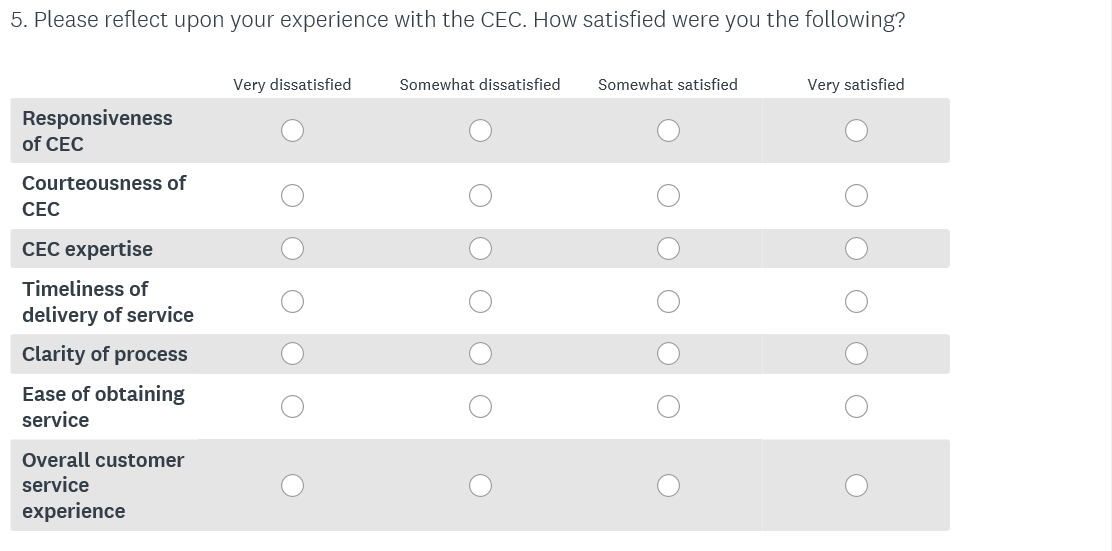 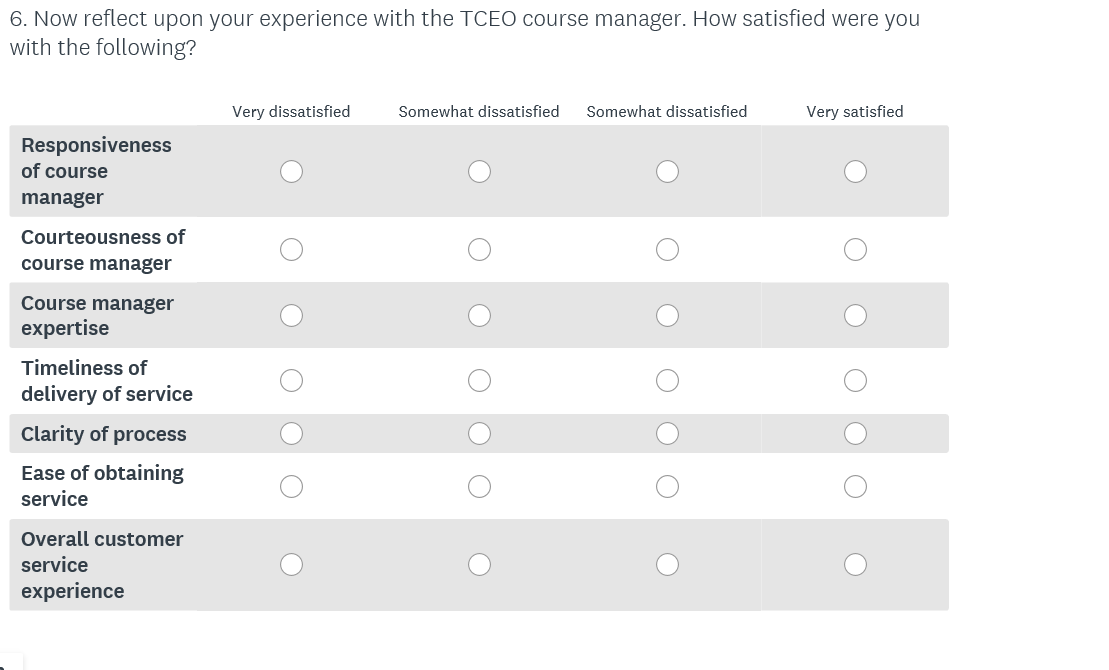 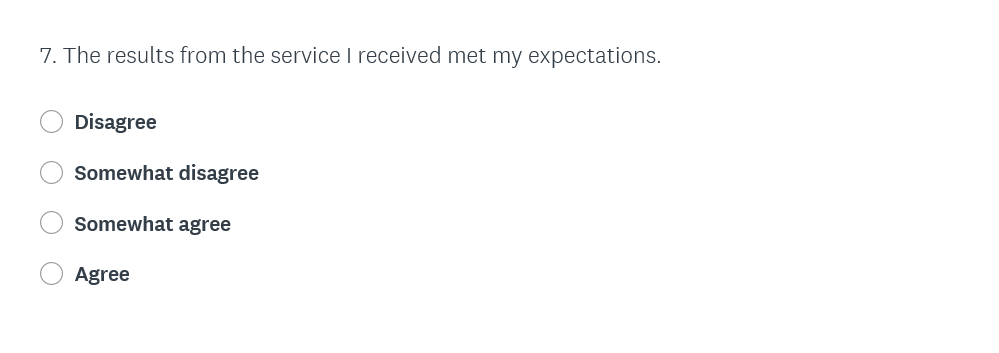 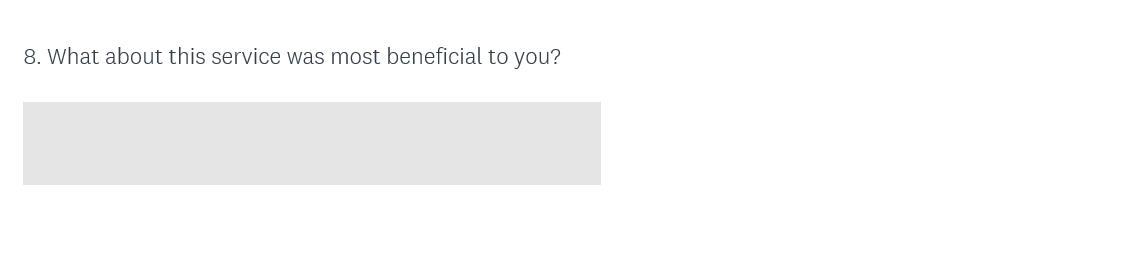 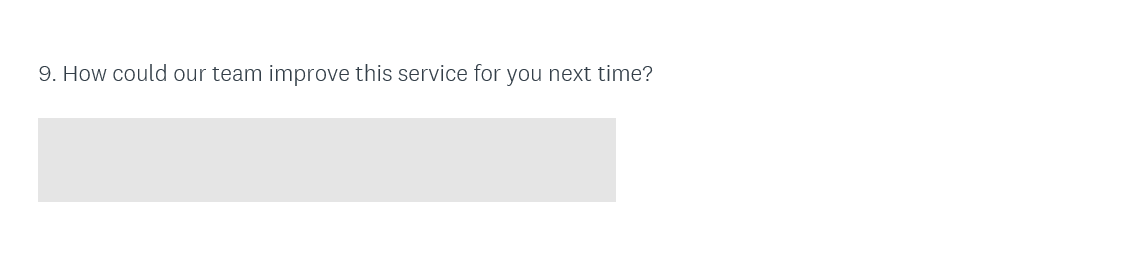 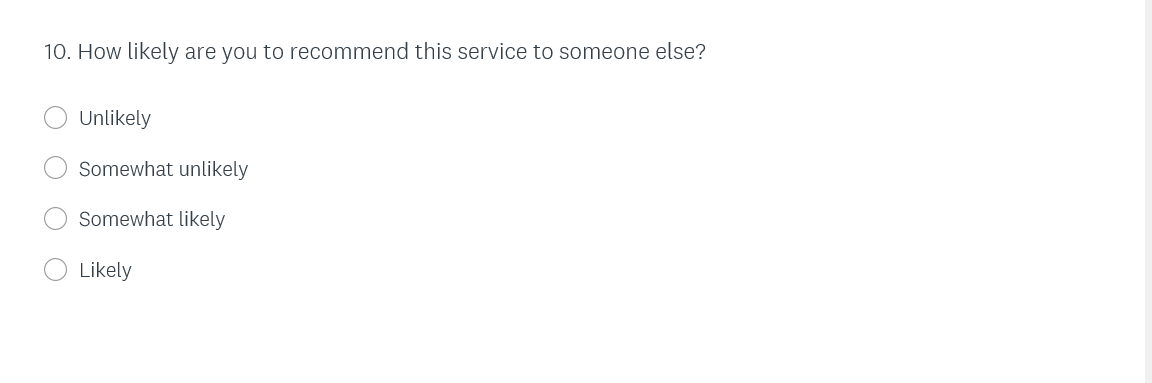 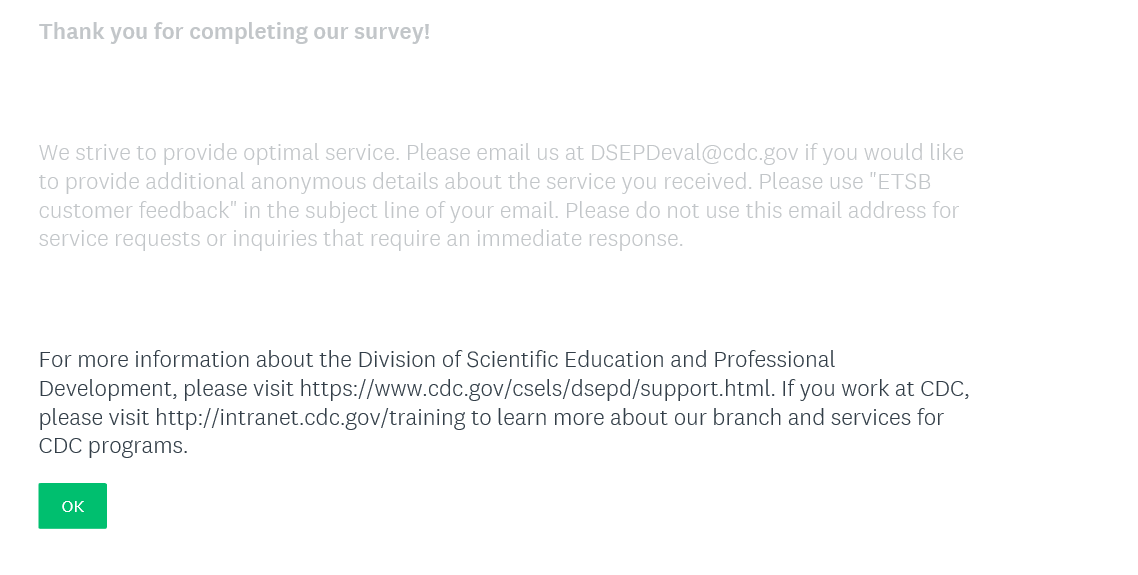 